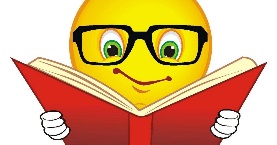 Orientaciones para trabajo semanalA distanciaProfesor/ a: Esthefany Castro H. Correo: Ecastro@mlbombal.cl Teléfono: +56 963724211Profesor/ a: Esthefany Castro H. Correo: Ecastro@mlbombal.cl Teléfono: +56 963724211Profesora Diferencial.: Claudia CarrascoCorreo: Ccarrasco@mlbombal.clTeléfono: +56977581017Profesora Diferencial.: Claudia CarrascoCorreo: Ccarrasco@mlbombal.clTeléfono: +56977581017Asignatura: MúsicaCurso: 1º básicoCurso: 1º básicoSemana: 22 de octubreUnidad: IIIUnidad: IIIUnidad: IIIUnidad: IIIObjetivo de la Clase: OA 4: Cantar al unísono y tocar instrumentos de percusión convencionales y no convencionales.Objetivo de la Clase: OA 4: Cantar al unísono y tocar instrumentos de percusión convencionales y no convencionales.Objetivo de la Clase: OA 4: Cantar al unísono y tocar instrumentos de percusión convencionales y no convencionales.Objetivo de la Clase: OA 4: Cantar al unísono y tocar instrumentos de percusión convencionales y no convencionales.Indicaciones para el trabajo del estudiante:Indicaciones para el trabajo del estudiante:Indicaciones para el trabajo del estudiante:Indicaciones para el trabajo del estudiante:Actividad Escucha el himno del liceo, puedes encontrarlo en la página web del liceo www.mlbombal.cl. Después la comenta con un adulto y la escucha de nuevo para dibujar la parte que más les llamó la atención.Actividad Escucha el himno del liceo, puedes encontrarlo en la página web del liceo www.mlbombal.cl. Después la comenta con un adulto y la escucha de nuevo para dibujar la parte que más les llamó la atención.Actividad Escucha el himno del liceo, puedes encontrarlo en la página web del liceo www.mlbombal.cl. Después la comenta con un adulto y la escucha de nuevo para dibujar la parte que más les llamó la atención.Actividad Escucha el himno del liceo, puedes encontrarlo en la página web del liceo www.mlbombal.cl. Después la comenta con un adulto y la escucha de nuevo para dibujar la parte que más les llamó la atención.